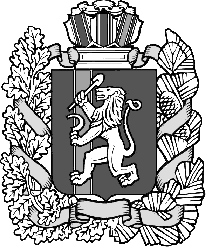 РОССИЙСКАЯ   ФЕДЕРАЦИЯКРАСНОЯРСКИЙ  КРАЙ  РЫБИНСКИЙ  РАЙОНУРАЛЬСКИЙ   СЕЛЬСКИЙ  СОВЕТ  ДЕПУТАТОВРЕШЕНИЕ12.05.2023 г.                                             п. Урал                                           № 25-108РОб утверждении Положения об обеспечениипервичных мер пожарной безопасностив границах поселка Урал Рыбинского района  В целях обеспечения пожарной безопасности, снижения количества пожаров и ущербов от них, защиты жизни и здоровья населения Уральского  сельсовета Рыбинского района, руководствуясь положениями Федерального закона от 21.12.1994 № 69-ФЗ «О пожарной безопасности», Федерального закона от 06.10.2003 № 131-ФЗ «Об общих принципах организации местного самоуправления в Российской Федерации», Уставом Уральского сельсовета Рыбинского района, Уральский  сельский Совет депутатов РЕШИЛ:1. Утвердить Положение об обеспечении первичных мер пожарной безопасности в границах Поселка Урал  Рыбинского района согласно Приложению.2. Контроль за исполнением настоящего Решения возложить на главу Уральского  сельсовета Рыбинского района.3. Настоящее Решение вступает в силу после официального опубликования в печатном издании «Уральский информационный вестник».Председатель Уральского сельского Совета депутатов                                                       Л.А. КосикинаГлава Уральского сельсовета                                                    А.А. ПелихановПриложение к Решению Уральского сельского Совета депутатов от 12.05.2023 г.  № 25-108РПоложение об обеспечении первичных мер пожарной безопасности в границах поселка Урал  Рыбинского района 1. Общие положения1.1. Настоящее Положение разработано в соответствии с Федеральным законом от 21.12.1994 № 69-ФЗ «О пожарной безопасности», Федеральным законом от 06.10.2003 № 131-ФЗ «Об общих принципах организации местного самоуправления в Российской Федерации», Законом Красноярского края от 24.12.2004 № 13-2821 «О пожарной безопасности в Красноярском крае», Уставом Уральского  сельсовета Рыбинского района и устанавливает порядок организационно-правового, финансового, материально-технического обеспечения мер пожарной безопасности в границах муниципального образования.1.2. К полномочиям органов местного самоуправления Уральского  сельсовета Рыбинского района относится обеспечение первичных мер пожарной безопасности в границах муниципалитета, включающее реализацию органами местного самоуправления Уральского о сельсовета Рыбинского района принятых в установленном порядке нормативно-правовых актов по предотвращению пожаров, спасению людей и имущества от пожаров.1.3. В обеспечении первичных мер пожарной безопасности в границах поселка Урал  Рыбинского района принимают участие органы местного самоуправления, организации и граждане в соответствии с действующим законодательством Российской Федерации.2. Организационно-правовое обеспечениепервичных мер пожарной безопасности2.1. Первичные меры пожарной безопасности - реализация принятых в установленном порядке норм и правил по предотвращению пожаров, спасению людей и имущества от пожаров, являющихся частью комплекса мероприятий по организации пожаротушения.2.2. Первичные меры пожарной безопасности включают:2.2.1. Обеспечение населенного пункта исправной телефонной (таксофонной) или радиосвязью для сообщения о пожаре в пожарную охрану;2.2.2. Организацию патрулирования населенного пункта в условиях устойчивой сухой, жаркой и ветреной погоды или при получении штормового предупреждения;2.2.3. Своевременную очистку территории населенного пункта от горючих отходов, мусора, сухой растительности, создание минерализованных полос по периметру объектов, прилегающих к лесным массивам;2.2.4. Содержание в исправном состоянии в любое время года дорог поселка Урал  Рыбинского района, внутриквартальных территорий, проездов и подъездов к зданиям и сооружениям, наружным водоисточникам;2.2.5. Содержание в исправном состоянии в любое время года систем противопожарного водоснабжения с обеспечением требуемого расхода воды;2.2.6. Проведение противопожарной пропаганды и обучения населения мерам пожарной безопасности;2.2.7. Обеспечение необходимых условий для привлечения населения к работам по предупреждению и тушению пожаров в составе добровольных противопожарных формирований;2.2.8. Поддержание в постоянной готовности техники, приспособленной для тушения пожаров;2.2.9. Обеспечение условий для тушения пожаров, оповещения и безопасной эвакуации людей при пожарах;2.2.10. Организация информирования населения по обеспечению пожарной безопасности на территории поселка Урал  Рыбинского района через средства массовой информации посредством издания и распространения специальной литературы и рекламной продукции, применения современных наглядно-агитационных рекламных приспособлений, устройства тематических выставок, смотров, конференций и т.п.3. Организация обеспечения первичных мерпожарной безопасности в поселке Урал  Рыбинского района3.1. В компетенцию Уральского сельского Совета депутатов в сфере обеспечения первичных мер пожарной безопасности входит:3.1.1. Принятие муниципальной программы отдельных мероприятий в сфере обеспечения первичных мер пожарной безопасности;3.1.2. Осуществление иных полномочий в сфере обеспечения первичных мер пожарной безопасности в границах поселка Урал  Рыбинского района в соответствии с федеральными законами и законами Красноярского края.3.2. В компетенцию администрации Уральского  сельсовета Рыбинского района в сфере обеспечения первичных мер пожарной безопасности входит:3.2.1. Решение организационно-правовых, финансовых, материально-технических вопросов обеспечения первичных мер пожарной безопасности в границах поселка Урал  Рыбинского района;3.2.2. Разработка и реализация противопожарных мероприятий в период проведения мероприятий с массовым пребыванием людей;3.2.3. Определение перечня первичных средств тушения пожаров для помещений и строений, находящихся в собственности граждан;3.2.4. Информирование населения о принятых решениях по обеспечению пожарной безопасности;3.2.5. Содействие распространению пожарно-технических знаний среди граждан и организаций на территории поселка Урал  Рыбинского района;3.2.6. Содействие деятельности добровольных пожарных;3.2.7. Осуществление иных полномочий в сфере обеспечения первичных мер пожарной безопасности в границах поселка Урал  Рыбинского района в соответствии с федеральными законами и законами Красноярского края.4. Финансирование и материально-техническоеобеспечение первичных мер пожарной безопасности4.1. Финансовое обеспечение первичных мер пожарной безопасности на территории поселка Урал  Рыбинского района является расходным обязательством муниципального образования Уральского  сельсовета Рыбинского района.4.2. Финансирование и материально-техническое обеспечение мер первичной пожарной безопасности, в том числе добровольных противопожарных формирований, осуществляется за счет средств бюджета Уральского  сельсовета Рыбинского района.4.3. Финансирование первичных мер пожарной безопасности осуществляется в пределах средств, предусмотренных на данные цели в бюджете Уральского  сельсовета Рыбинского района.